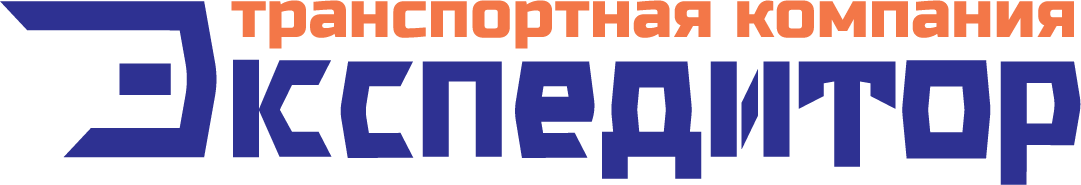 С уважением к Вам и вашему бизнесуГенеральный директорГригорьева Н.М.										 23.01.2021Кому:Юридический адрес: 664048, г. Иркутск, ул. Баумана, 237/2 кв. 41;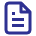 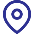 _________________________Почтовый адрес: 664048, г. Иркутск, ул. Баумана, 237/2 кв, 41ОГРН 1163850050561, ИНН 3810082550, КПП 381001001Адрес:Филиал «Новосибирский» АО «Альфа-Банк»_________________________БИК 045004774, р/с 40702810123080003166 к/с 30101810600000000774Телефон, e-mail:8 (3952) 962-986, 962-968, 967-559, 8-914-9-262-986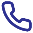 _________________________e-mail: info@ex38.ru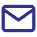 